	Objednávka vydaná	Číslo:	OV-177/2020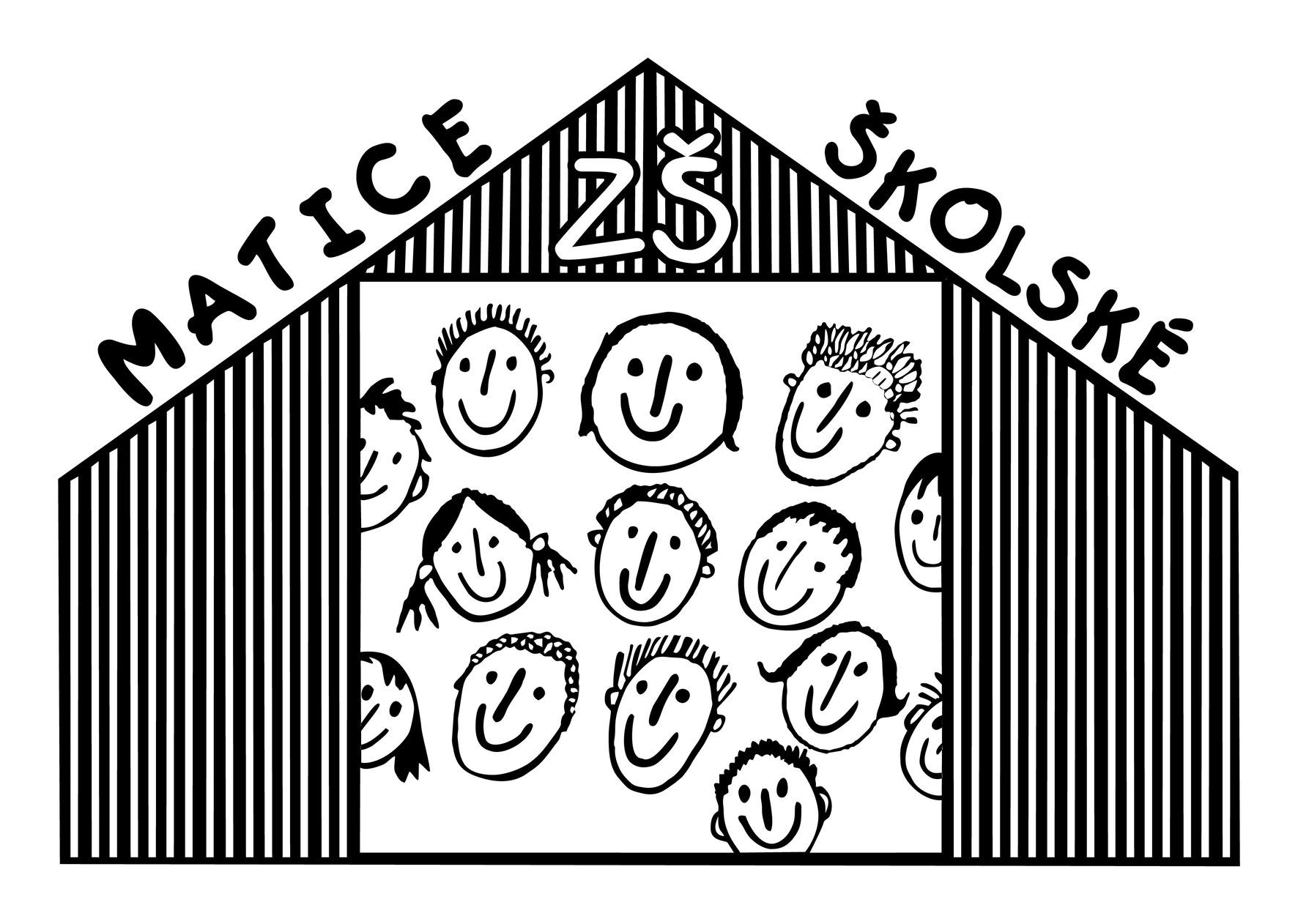 Datum vystavení: 21.12.2020	Externí číslo:	UčebniceZákladní škola, Matice školské 3, České Budějo ul.Matice školské 337003  České Budějovice	Jana HrabačkováČRIČO:	00581631	Jablonského 394/13DIČ:	397 01  PísekADRESA SÍDLA:	Částka k úhradě v CZK	97 600,00...........................................................................	..................................................................................................................................Razítko a podpis:	Převzal(a), dne:	1 z 1ODBĚRATEL:DODAVATEL:Zákaznické číslo: Jana HrabačkováJablonského 394/13397 01  PísekIČO: DIČ:73565211CZ755125121373565211CZ755125121373565211CZ7551251213KódPředmět plněníMnožství / j.	Cena za MJCena celkem (v CZK)Cena celkem (v CZK)Cena celkem (v CZK)Objednáváme u Vás:učebnice fyziky pro 2. stupeň	1	75 900,00075 900,0075 900,0075 900,00učebnice matematiky pro 1. a 2. stupeň	1	9 500,0009 500,009 500,009 500,00knihy do školní knihovny výběr	1	12 200,00012 200,0012 200,0012 200,00Částky v CZKCelkemCelkemCelkem97 600,00ZaokrouhleníZaokrouhleníZaokrouhlení0,00